附件12022年7月份宜春市中心城区城市管理工作考核一类街镇得分统计汇总表附件22022年7月份宜春市中心城区城市管理工作考核二类街镇得分统计汇总表附件32022年7月份市场化城市综合养护公司日常考核扣分表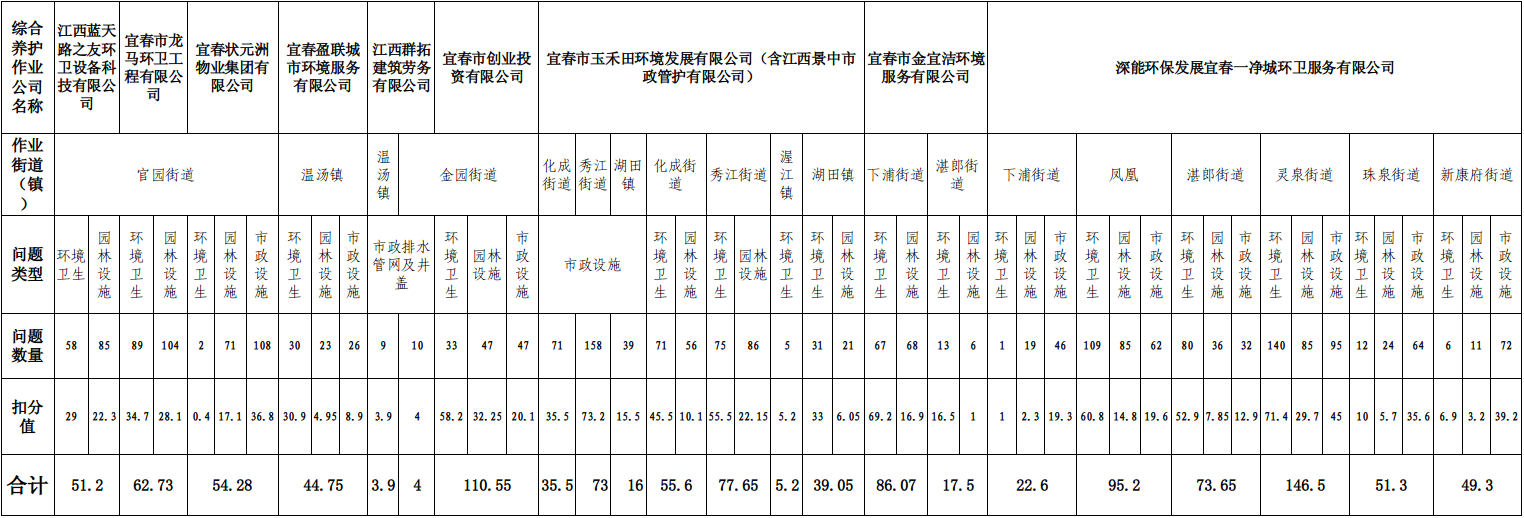 附件42022年7月份各街道（镇）综合执法(执法类）考核计分表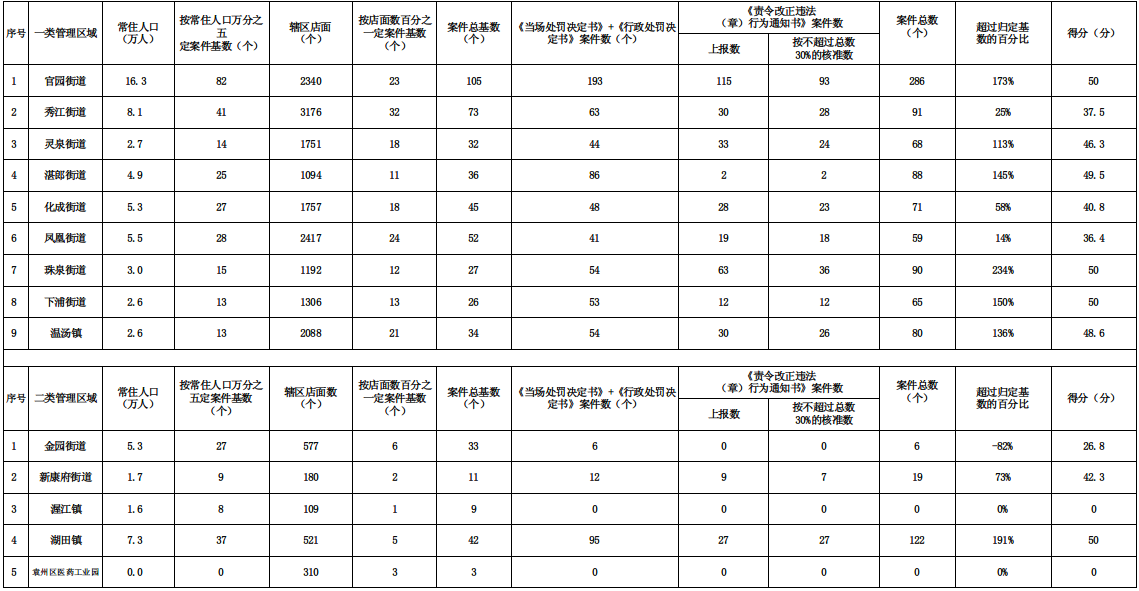 街道（镇）市容秩序扣分（含12345热线投诉）违法建设扣分市政设施扣分市政设施扣分园林设施扣分园林设施扣分环境卫生扣分环境卫生扣分垃圾分类扣分综合执法扣分涉及城市管理领域的安全事件扣分本月总得分排名街道（镇）市容秩序扣分（含12345热线投诉）违法建设扣分外包属地外包属地外包属地垃圾分类扣分综合执法扣分涉及城市管理领域的安全事件扣分本月总得分排名湛郎街道67.6201.291.60.8850.26.945.25.42.50908.371温汤镇75.0601.283.70.4950.13.0917.111.62512.40875.152化成街道106.5703.550.21.0104.555.25.25511.20862.473珠泉街道119.7203.560.20.570.2115.15.41120842.244官园街道123.7103.68106.738116.4035.47.34540821.725灵泉街道143.7604.544.52.971.57.1418.28.568.70800.136下浦街道134.210.51.9313.91.923.557.017234.635100799.347秀江街道159.1907.320.52.2154.955.554.48.9618.50788.428凤凰街道111.9401.9614.11.480.76.0853.24.2620.60785.689街道（镇）市容秩序扣分（含12345热线投诉）违法建设扣分市政设施扣分市政设施扣分园林设施扣分园林设施扣分环境卫生扣分环境卫生扣分垃圾分类扣分综合执法扣分涉及城市管理领域的安全事件扣分本月总得分排名街道（镇）市容秩序扣分（含12345热线投诉）违法建设扣分外包属地外包属地外包属地垃圾分类扣分综合执法扣分涉及城市管理领域的安全事件扣分本月总得分排名湖田镇90.0101.556.60.6051.43.310.210.39120863.951新康府街道108.403.9200.3200.6916.45.1617.70847.412金园街道137.1202.410.73.2250.55.8226.724.8424.20774.493渥江镇197.130038.303.50.524.568700618.054